_________________________Andre M X Lima_______________________Exercícios Densidade IndependenteEx1) Quanto maior o lambda, maior é o crescimento da população, sendo que a população está estável quando lambda = 1.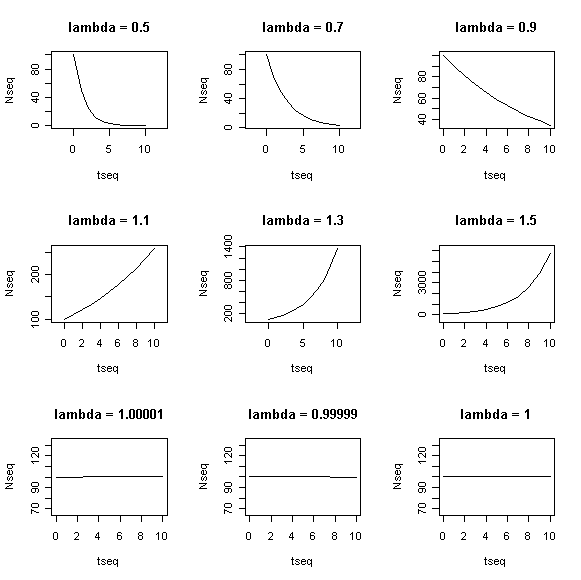 Ex2) Lambda médio de 1966-1967: 1.176471Lambda médio de 1966-1969: 1.260252Lambda médio de 1966-1973: 1.086721Lambda médio de 1966-1975: 1.107583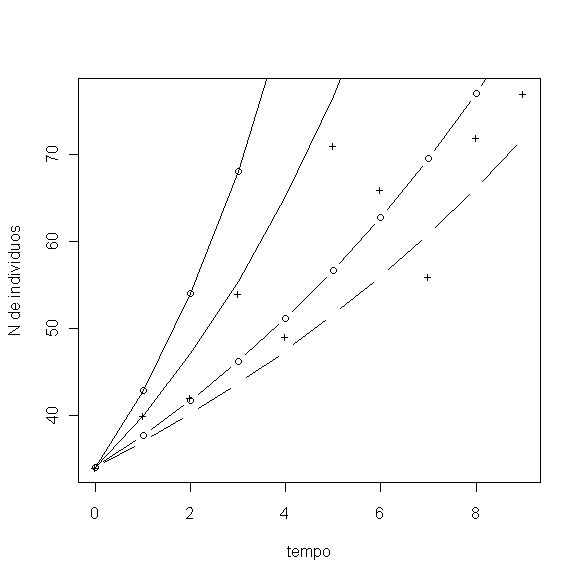 Cada lambda projetou o número de indivíduos da população de forma distinta, sendo que (obviamente) a função calculada com o lambda estimado da média de 10 anos de dados (tracejado com círculos) resultou na curva que parece mais central a todos os pontos dos dados observados (+).Ex3)Tempo de duplicação para: r=0.01 -> 69.3147181,r=0.1 ->  6.9314718,r=0.5 ->  1.3862944,r=1 ->  0.6931472.Ex4)1)Valor final:-Juros de 1.1%, 100 parcelas, inicial a 270 ----->  valor final de R$ 48.751,62 -Juros de 0.7%, 50 parcelas, inicial a 620 ------>  valor final de R$ 36.964,25 2)- Juros de 1.1%  -----> 100 parcelas de 487,51- Juros de 0.7%  -----> 50 parcelas de 739,283)- Juros de 1.1%  -----> Quase dois carros (1.80 )- Juros de 0.7%  -----> Um carro e um quinto (1.19)4)- Juros de 1.1%  -----> duplica no tempo 63- Juros de 0.7%  -----> duplica no tempo 995)Leão de chácara...Ex5)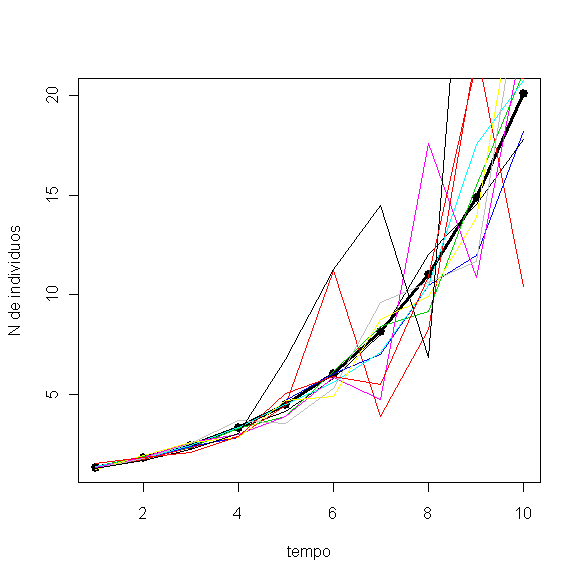 Afirmação: Uma população com uma taxa média de crescimento positiva, não corre risco de extinção!Como demonstra o gráfico acima, as curvas de crescimento simuladas para 10 populações com o mesmo fator intrínseco de crescimento ( “r”), porém, com variâncias distintas, tornam-se notavelmente diferentes ao longo do tempo. Quanto maior a variância do “r”, maior susceptibilidade da população a grandes oscilações a cada geração, o que cria um risco de extinção potencial mesmo para espécies com taxa média de crescimento positiva.